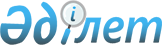 О переименовании улиц в селах Мариногорка, Жумба Кокпектинского районаРешение акима Мариногорского сельского округа Кокпектинского района Восточно-Казахстанской области от 20 мая 2020 года № 2. Зарегистрировано Департаментом юстиции Восточно-Казахстанской области 2 июня 2020 года № 7144
      Примечание ИЗПИ.

      В тексте документа сохранена пунктуация и орфография оригинала.
      В соотвествии с пунктом 2 статьи 35 Закона Республики Казахстан от 23 января 2001 года "О местном государственном управлении и самоуправлении в Республике Казахстан", подпунктом 4) статьи 14 Закона Республики Казахстан от 8 декабря 1993 года "Об административно-территориальном устройстве Республики Казахстан", на основании заключения Восточно-Казахстанской областной ономастической комиссии от 4 ноября 2019 года и учитывая мнение жителей сел Мариногорка, Жумба аким Мариногорского сельского округа РЕШИЛ:
      1. Переименовать в селе Мариногорка Кокпектинского района следующие улицы:
      1) улицу Советская на улицу Байтерек;
      2) улицу Пролетарская на улицу Талды.
      2. Переименовать в селе Жумба Кокпектинского района следующую улицу:
      1) улицу Чапаева на улицу Қалба.
      3. Государственному учреждению "Аппарат акима Мариногорского сельского округа" Кокпектинского района в установленном законодательством порядке обеспечить:
      1) государственную регистрацию настоящего решения в Департаменте юстиции Восточно-Казахстанской области;
      2) в течении десяти календарных дней после государственной регистрации настоящего решения направление его копии на официальное опубликование в периодические издания, распространяемых на территории Кокпектинского района;
      3) размещение настоящего решения на интернет – ресурсе акима Кокпектинского района после его официального опубликования.
      4. Контроль за исполнением настоящего решения оставляю за собой.
      5. Настоящее решение вводится в действие по истечении десяти календарных дней после дня его первого официального опубликования.
					© 2012. РГП на ПХВ «Институт законодательства и правовой информации Республики Казахстан» Министерства юстиции Республики Казахстан
				
      Аким Мариногорского сельского округа 

К. Сурашев
